Fahrtbeschreibung für den 28. November 2014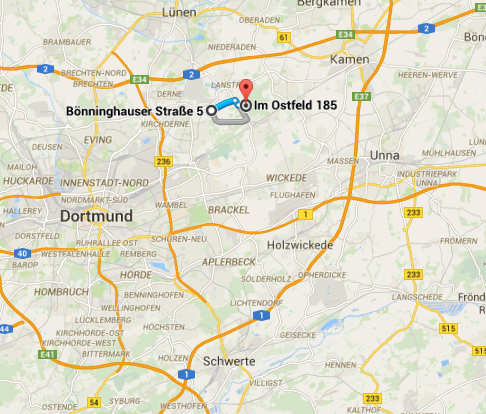 Für den Notfall: Ingrid Gertz-Rotermund: 0172-2524740 Anschriften:Treffpunkt 1: Hof MertinBönninghauser Straße 544329 Dortmund-Grevelwww.hof-mertin.de/inhalt/anfahrt.htmlTreffpunkt 2:  Hofcafe MowweIm Ostfeld 18544329 Dortmund (Lanstrop)http://www.mowwe-der-hof.de/anfahrt